目	录第一部分 部门概况一、主要职能二、部门机构设置及预算单位构成情况三、2024年度部门主要工作任务及目标第二部分 2024年度部门预算表一、收支总表二、收入总表三、支出总表四、财政拨款收支总表五、财政拨款支出表（功能科目）六、财政拨款基本支出表（经济科目）七、一般公共预算支出表八、一般公共预算基本支出表九、一般公共预算“三公”经费、会议费、培训费支出表十、政府性基金预算支出表十一、国有资本经营预算支出预算表十二、一般公共预算机关运行经费支出预算表十三、政府采购支出表第三部分 2024年度部门预算情况说明第四部分 名词解释第一部分 部门概况一、主要职能1、负责市场综合监督管理。贯彻执行国家有关市场监督管理的方针政策和法律法规，拟订市场监督管理有关规范性文件。组织实施知识产权战略、质量强市战略、食品安全战略和标准化战略，拟订并组织实施有关规划，规范和维护市场秩序，营造诚实守信、公平竞争的市场环境。2、负责参与反垄断统一执法工作。统筹推进竞争政策实施，组织指导实施公平竞争审查制度。依据授权参与本市和指定区域的反垄断执法工作。3、负责监督管理市场秩序。依法监督管理市场交易、网络商品交易及有关服务的行为。组织指导查处价格收费违法违规、不正当竞争、违法直销、传销、侵犯商标专利知识产权和制售假冒伪劣行为。指导广告业发展，监督管理广告活动。组织指导查处无照生产经营和相关无证生产经营行为。4、负责宏观质量管理。拟订实施全市质量发展的制度措施。组织实施质量奖励制度，推进品牌发展战略。按照权限会同有关部门组织实施重大工程设备质量监理、服务质量监测、重大质量事故调查制度。根据上级有关规定要求组织实施缺陷产品召回制度，监督管理产品防伪工作。5、负责产品质量安全监督管理。负责组织全市生产、流通领域产品质量监督检查工作。组织实施质量分级、质量安全追溯制度。实施工业产品生产许可管理。6、负责特种设备安全监督管理。综合管理特种设备安全监察、监督工作，监督检查高耗能特种设备节能标准和锅炉环境保护标准执行情况。按规定权限组织调查特种设备事故。组织开展特种设备安全宣传教育。7、负责食品安全监督管理。负责食品安全监督管理的综合协调，组织实施食品安全战略，组织制定并实施全市食品安全重大政策，建立健全食品安全重要信息直报制度。建立并组织实施覆盖食品生产、流通、消费全过程的监督检查制度和隐患排查治理机制，防范区域性、系统性食品安全风险。推动建立食品生产经营者主体责任落实机制，健全食品安全追溯体系。组织开展食品安全监督抽检、风险监测、核查处置和风险预警、风险交流工作。负责食品安全应急体系建设，组织指导食品安全事件应急处置工作。组织实施和监督管理食品生产经营企业许可、特殊食品备案工作。推动落实食品安全工作责任制。承担市食品安全委员会办公室的日常工作。8、负责统一管理全市计量工作。贯彻实施国家计量制度，推行法定计量单位，管理计量器具及量值传递和比对工作，负责规范、监督商品量和市场计量行为。9、负责统一管理全市标准化工作。组织制定并实施全市标准化战略和规划，组织实施标准以及对标准制定、实施进行监督。推动参与国际标准化活动。10、负责统一管理全市检验检测工作。推进全市检验检测体系发展，完善全市检验检测体系。规范检验检测市场，指导协调全市检验检测行业发展。11、负责统一管理全市认证认可工作。组织实施国家统一的认证认可和合格评定监督管理制度，落实认证认可工作规划，指导和监督检查全市产品认证、体系认证、服务认证工作。指导促进全市认证行业发展。12、负责药品、医疗器械和化妆品的质量管理。组织实施药品零售、使用，医疗器械经营、使用，化妆品经营的行政监督和技术监督工作。组织开展监管对象药品、化妆品不良反应和医疗器械不良事件监测；建立健全药品安全应急体系；配合有关部门实施国家基本药物制度。13、负责统筹协调全市知识产权工作，落实国家、省市知识产权战略，拟订并组织实施我市知识产权战略和知识产权强市建设规划、计划；指导、协调重要经济科技活动知识产权评议；贯彻执行商标、专利、地理标志等知识产权保护制度；促进知识产权创造和运用；统筹推进知识产权公共服务体系建设；开展知识产权宣传、培训工作，推动知识产权人才队伍建设。14、负责法律、法规规定由市场监督管理部门承担的市场主体登记注册以及各类行政许可工作。建立市场主体信息公示和共享机制，依法公示和共享有关信息。加强信用监管，推动市场主体信用体系建设。按规定承担技术性贸易措施有关工作。负责全市市场监督管理系统科技和信息化建设、应急和新闻宣传工作。15、负责组织和指导市场监管综合执法工作，加强市场监管综合执法队伍建设。组织查处违反市场监督管理法律、法规、规章的行为。贯彻落实市综合行政执法体制改革相关工作任务，依据划转职权依法履行知识产权、物价、文化、粮油、商务、旅游、盐务行政处罚权。16、负责赋予镇街园区经济社会管理权限有关事项的法律法规宣传、政策制定、协调指导、业务培训等工作。牵头负责江苏政务服务网上有关赋权事项的动态调整和日常维护工作。承担公共安全体系建设的相关任务。17、完成市委、市政府交办的其他任务。二、部门机构设置及预算单位构成情况1.根据部门职责分工，本部门无内设机构。本部门下属单位包括：江阴市市场监管综合行政执法大队，江阴市食品安全检测中心，江阴市市场监管综合服务中心。2.从预算单位构成看，纳入本部门2024年部门汇总预算编制范围的预算单位共计4家，具体包括：江阴市市场监督管理局（机关），江阴市市场监管综合行政执法大队，江阴市食品安全检测中心，江阴市市场监管综合服务中心。三、2024年度部门主要工作任务及目标（一）全面加强党的领导。在主题教育的正确指引下，深入学习贯彻习近平新时代中国特色社会主义思想。坚持大抓基层的鲜明导向，发挥党建引领作用，推动党建与业务工作深度融合。深入探索新业态新就业群体党建工作，优化升级暨阳红骑士党建数字平台，打造省级先行先试项目。统筹推进内部管理五项制度，做细做实基层分局等级评定工作，构建“一分局一品牌”，推动“盆景”走向“风景”，力争省内走在前列。深化“三转一提”行动，扎实推进行风建设攻坚行动，涵养江阴市场监管“政治过硬、秉公执法、服务为民、作风清廉”的职业品格。（二）聚力服务中心大局。部署开展江阴市场监管“三心三航”主题活动，扎实推进“大走访”活动，打造攻坚型、先锋型服务团队。主动跨前一步，深入了解市场主体的需求，适时升级优化营商环境5.0，持续擦亮市场监管服务品牌。探索企业“一站式”管理服务模式，创新“新设类企业回访制”“许可类企业联访制”“需求类企业探访制”三项服务机制，实施食品药品经营“零见面、即申即核”线上核查发证，以高效便捷的服务为市场主体发展添动力。主动融入服务发展理念，筹建省级数字化广告产业园，争取省级仪器仪表产业园项目，助推企业集聚发展和转型升级。聚焦生物医药产业发展需求，以“一站一中心”为载体，打造生物医药产品全生命周期服务平台，推动提高产业发展韧性。制定出台《江阴市食品产业高质量发展三年行动计划》，加快食品企业转型升级，提高产业质效水平。（三）加快建设“两个强市”。找准创新项目、示范试点与产业发展的结合点，在不断破题中加速培育发展动能。争取省级长三角特殊钢及钢制品标准质量提升示范试点验收，高质量完成在建标准化试点项目，建设江阴市知识产权保护综合体，争创省级知识产权服务业集聚区。进一步强化知识产权政策支撑，出台《关于推进知识产权强市建设的若干政策意见》，明确知识产权专项资金支持方向和各类项目支持额度，推动知识产权创造、运用、保护、管理和服务全链条协同发力。推进商业秘密保护强基提质工程，计划新增高质量示范点30家、保护基地2个，打造以贝卡尔特为标杆的“企业创新孵化载体”。依托“公平竞争联盟”平台，提供质量、标准、知识产权和商业秘密保护等“一揽子”综合服务，努力建设更多创新实践“示范区”、市场监管经验“策源地”。（四）提高监管执法效能。继续深化包容审慎监管和柔性执法，纵深推进涉案企业合规审查机制和企业合规“行刑衔接”制度建设，高质量完成省级试点验收。在公平竞争、知识产权保护、医疗广告、电子商务等领域精准实施涉企行政合规全过程指导，助力企业守法诚信经营、健康可持续发展。更加突出智慧监管的作用，升级“江阴市网络交易数据搜索系统”2.0版，系统推进“澄网智监”综合监测，全面助力科学监管、高效监管。做好“简案快办”辅助系统试点工作，为在全无锡推广探索经验。推动部门间协同协作，与司法局、法院强化会商机制，与公安、海关等部门加强执法联动，实现信息共享和执法互助。聚焦能力短板，强化工作指导，制定行政执法规范指引、投诉举报处理实务手册，提升工作精细化、流程化、规范化水平。加强重点领域专项执法，注重打宣结合，着力打造市场监管系统执法为民的“铁拳”品牌。（五）全力保障改善民生。聚焦民生关切，依法强化全链条监管，促进隐患治理常态化、风险管控科学化，坚决守牢不发生系统性风险的底线。以江南大学在落地为契机，打造食品安全“部门监管+机构支撑+企业落地”三位一体共建模式。全面压实“两个责任”，在食药安全中纳入社会共治主题，开展“最美食安卫士”“十佳食堂”评选活动，升级“食安小屋”“药事驿站”等惠民项目，创新“食安总监大PK”“食品安全从娃娃抓起”“药安小卫士”等系列活动，让群众认可度、满意度、赞誉度不断攀升。打造食品小作坊2.0版，在全省率先实现食品小作坊集中加工区区域性全覆盖的基础上，加快推进实现“六统一”，开设首家社区品牌店。加强药品、医疗器械安全监管，严查重处违法行为，构筑安全放心用药环境。开展燃气具及配件产品、“一老一小”等重要消费品质量安全守护行动，严厉打击各类产品质量违法违规行为。深入开展特种设备隐患排查治理和分级分类监管，把特种设备监管的本质安全落到实处。万里征程风正劲，千钧重任再前行。江阴局将紧紧围绕无锡市局最新部署要求，以更加务实的精神、更加积极的行动，进一步解放思想、转变作风、加压奋进，努力在新的一年展现新风貌、干出新作为！第二部分2024年度江阴市市场监督管理局部门预算表注：本部门无政府性基金预算，也没有使用政府性基金安排的支出，故本表无数据。注：本部门无国有资本经营预算支出，故本表无数据。注：1.“机关运行经费”指行政单位（含参照公务员法管理的事业单位）使用一般公共预算安排的基本支出中的日常公用经费支出，包括办公及印刷费、邮电费、差旅费、会议费、福利费、日常维修费、专用材料及一般设备购置费、办公用房水电费、办公用房取暖费、办公用房物业管理费、公务用车运行维护费及其他费用等。第三部分 2024年度部门预算情况说明一、收支预算总体情况说明江阴市市场监督管理局2024年度收入、支出预算总计20,300.24万元，与上年相比收、支预算总计各增加1,479.59万元，增长7.86%。其中：（一）收入预算总计20,300.24万元。包括：1．本年收入合计20,300.24万元。（1）一般公共预算拨款收入20,300.24万元，与上年相比增加1,479.59万元，增长7.86%。主要原因是知识产权专项资金及食品小作坊集中加工区补助资金等专项经费增加。（2）政府性基金预算拨款收入0万元，与上年预算数相同。（3）国有资本经营预算拨款收入0万元，与上年预算数相同。（4）财政专户管理资金收入0万元，与上年预算数相同。（5）事业收入0万元，与上年预算数相同。（6）事业单位经营收入0万元，与上年预算数相同。（7）上级补助收入0万元，与上年预算数相同。（8）附属单位上缴收入0万元，与上年预算数相同。（9）其他收入0万元，与上年预算数相同。2．上年结转结余为0万元。与上年预算数相同。（二）支出预算总计20,300.24万元。包括：1．本年支出合计20,300.24万元。（1）一般公共服务支出（类）支出14,851.8万元，主要用于市场监督管理事务。与上年相比增加1,778.85万元，增长13.61%。主要原因是知识产权专项资金及食品小作坊集中加工区补助资金等专项经费增加。（2）社会保障和就业支出（类）支出1,950.78万元，主要用于机关事业单位养老保险缴费支出，职业年金缴费支出和其他社会保障和就业支出。与上年相比增加406.54万元，增长26.33%。主要原因是政策性调整。（3）城乡社区支出（类）支出213.38万元，主要用于物业管理费。与上年预算数相同。（4）住房保障支出（类）支出3,284.28万元，主要用于为职工缴纳住房公积金，发放提租补贴和购房补贴。与上年相比减少705.8万元，减少17.69%。主要原因是政策性调整。2．年终结转结余为0万元。二、收入预算情况说明江阴市市场监督管理局2024年收入预算合计20,300.24万元，包括本年收入20,300.24万元，上年结转结余0万元。其中：本年一般公共预算收入20,300.24万元，占100%；本年政府性基金预算收入0万元，占0%；本年国有资本经营预算收入0万元，占0%；本年财政专户管理资金0万元，占0%；本年事业收入0万元，占0%；本年事业单位经营收入0万元，占0%；本年上级补助收入0万元，占0%；本年附属单位上缴收入0万元，占0%；本年其他收入0万元，占0%；上年结转结余的一般公共预算收入0万元，占0%；上年结转结余的政府性基金预算收入0万元，占0%；上年结转结余的国有资本经营预算收入0万元，占0%；上年结转结余的财政专户管理资金0万元，占0%；上年结转结余的单位资金0万元，占0%。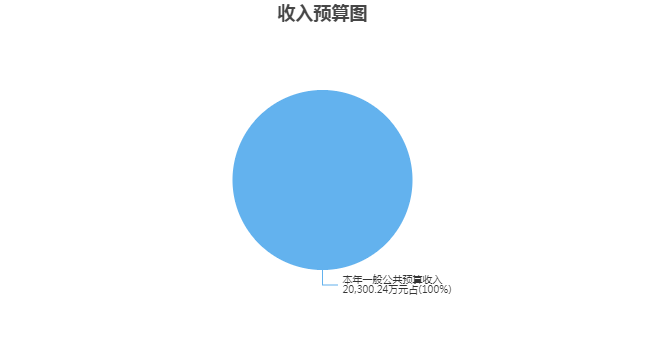 三、支出预算情况说明江阴市市场监督管理局2024年支出预算合计20,300.24万元，其中：基本支出16,879.86万元，占83.15%；项目支出3,420.38万元，占16.85%；事业单位经营支出0万元，占0%；上缴上级支出0万元，占0%；对附属单位补助支出0万元，占0%。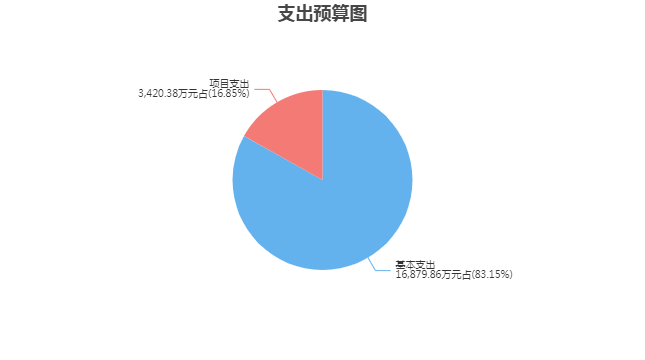 四、财政拨款收支预算总体情况说明江阴市市场监督管理局2024年度财政拨款收、支总预算20,300.24万元。与上年相比，财政拨款收、支总计各增加1,479.59万元，增长7.86%。主要原因是知识产权专项资金及食品小作坊集中加工区补助资金等专项经费增加。五、财政拨款支出预算情况说明江阴市市场监督管理局2024年财政拨款预算支出20,300.24万元，占本年支出合计的100%。与上年相比，财政拨款支出增加1,479.59万元，增长7.86%。主要原因是知识产权专项资金及食品小作坊集中加工区补助资金等专项经费增加。其中：（一）一般公共服务支出（类）1.知识产权事务（款）其他知识产权事务支出（项）支出1,000万元，与上年相比增加900万元，增长900%。主要原因是为推进知识产权发展，增加知识产权专项经费。2.市场监督管理事务（款）行政运行（项）支出10,660.42万元，与上年相比减少234.14万元，减少2.15%。主要原因是人员减少导致人员经费及公用经费减少；盐务执法托管到期，该项经费减少。3.市场监督管理事务（款）一般行政管理事务（项）支出7万元，与上年预算数相同。4.市场监督管理事务（款）事业运行（项）支出984.38万元，与上年相比增加188.12万元，增长23.63%。主要原因是食品小作坊集中加工区补助资金增加。5.市场监督管理事务（款）其他市场监督管理事务（项）支出2,200万元，与上年相比增加924.87万元，增长72.53%。主要原因是为推动知识产权发展，知识产权经费增加。（二）社会保障和就业支出（类）1.行政事业单位养老支出（款）机关事业单位基本养老保险缴费支出（项）支出1,064.02万元，与上年相比增加278.64万元，增长35.48%。主要原因是政策性调整。2.行政事业单位养老支出（款）机关事业单位职业年金缴费支出（项）支出532.03万元，与上年相比增加139.32万元，增长35.48%。主要原因是政策性调整。3.其他社会保障和就业支出（款）其他社会保障和就业支出（项）支出354.73万元，与上年相比减少11.42万元，减少3.12%。主要原因是政策性调整。（三）城乡社区支出（类）其他城乡社区支出（款）其他城乡社区支出（项）支出213.38万元，与上年预算数相同。（四）住房保障支出（类）1.住房改革支出（款）住房公积金（项）支出784.63万元，与上年相比减少238.46万元，减少23.31%。主要原因是政策性调整。2.住房改革支出（款）提租补贴（项）支出1,687.99万元，与上年相比减少293.66万元，减少14.82%。主要原因是政策性调整。3.住房改革支出（款）购房补贴（项）支出811.66万元，与上年相比减少173.68万元，减少17.63%。主要原因是政策性调整。六、财政拨款基本支出预算情况说明江阴市市场监督管理局2024年度财政拨款基本支出预算16,879.86万元，其中：（一）人员经费15,852.48万元。主要包括：基本工资、津贴补贴、奖金、伙食补助费、绩效工资、机关事业单位基本养老保险缴费、职业年金缴费、职工基本医疗保险缴费、其他社会保障缴费、住房公积金、医疗费、其他工资福利支出、退休费、抚恤金、生活补助、其他对个人和家庭的补助。（二）公用经费1,027.38万元。主要包括：办公费、印刷费、水费、电费、邮电费、差旅费、会议费、培训费、公务接待费、被装购置费、工会经费、公务用车运行维护费、其他交通费用、其他商品和服务支出、其他资本性支出。七、一般公共预算支出预算情况说明江阴市市场监督管理局2024年一般公共预算财政拨款支出预算20,300.24万元，与上年相比增加1,479.59万元，增长7.86%。主要原因是知识产权专项资金及食品小作坊集中加工区补助资金等专项经费增加。八、一般公共预算基本支出预算情况说明江阴市市场监督管理局2024年度一般公共预算财政拨款基本支出预算16,879.86万元，其中：（一）人员经费15,852.48万元。主要包括：基本工资、津贴补贴、奖金、伙食补助费、绩效工资、机关事业单位基本养老保险缴费、职业年金缴费、职工基本医疗保险缴费、其他社会保障缴费、住房公积金、医疗费、其他工资福利支出、退休费、抚恤金、生活补助、其他对个人和家庭的补助。（二）公用经费1,027.38万元。主要包括：办公费、印刷费、水费、电费、邮电费、差旅费、会议费、培训费、公务接待费、被装购置费、工会经费、公务用车运行维护费、其他交通费用、其他商品和服务支出、其他资本性支出。九、一般公共预算“三公”经费、会议费、培训费支出预算情况说明江阴市市场监督管理局2024年度一般公共预算拨款安排的“三公”经费支出预算227.76万元，比上年预算增加78.22万元，变动原因新增4辆公务用车购置费用77.92万元，公务接待费用0.3万元。其中，因公出国（境）费支出0万元，占“三公”经费的0%；公务用车购置及运行维护费支出221.02万元，占“三公”经费的97.04%；公务接待费支出6.74万元，占“三公”经费的2.96%。具体情况如下：1．因公出国（境）费预算支出0万元，与上年预算数相同。2．公务用车购置及运行维护费预算支出221.02万元。其中：（1）公务用车购置预算支出77.92万元，比上年预算增加77.92万元，主要原因是新增4辆公务用车购置费用。（2）公务用车运行维护费预算支出143.1万元，与上年预算数相同。3．公务接待费预算支出6.74万元，比上年预算增加0.3万元，主要原因是省局、无锡局等来人来访增加。江阴市市场监督管理局2024年度一般公共预算拨款安排的会议费预算支出2.84万元，比上年预算增加0.7万元，主要原因是疫情结束后线下会议增加。江阴市市场监督管理局2024年度一般公共预算拨款安排的培训费预算支出9.8万元，比上年预算增加1.92万元，主要原因是为提高干部执法业务水平，疫情结束后线下培训增加。十、政府性基金预算支出预算情况说明江阴市市场监督管理局2024年政府性基金支出预算支出0万元。与上年预算数相同。十一、国有资本经营预算支出预算情况说明江阴市市场监督管理局2024年国有资本经营预算支出0万元。与上年预算数相同。十二、一般公共预算机关运行经费支出预算情况说明2024年本部门一般公共预算机关运行经费预算支出892.83万元，与上年相比减少24.27万元，减少2.65%。主要原因是人员减少导致公用核对人员经费下降。十三、政府采购支出预算情况说明2024年度政府采购支出预算总额79.92万元，其中：拟采购货物支出79.92万元、拟采购工程支出0万元、拟采购服务支出0万元。十四、国有资产占用情况说明本部门共有车辆70辆，其中，副部（省）级及以上领导用车0辆、主要领导干部用车0辆、机要通信用车0辆、应急保障用车0辆、执法执勤用车59辆、特种专业技术用车5辆、离退休干部用车0辆，其他用车6辆；单价50万元（含）以上的通用设备0台（套），单价100万元（含）以上的专用设备0台（套）。十五、预算绩效目标设置情况说明2024年度，本部门整体支出纳入绩效目标管理，涉及财政性资金20,300.24万元；本部门共13个项目纳入绩效目标管理，涉及财政性资金合计3,420.38万元，占财政性资金(人员类和运转类中的公用经费项目支出除外)总额的比例为100%。第四部分 名词解释一、财政拨款：单位从同级财政部门取得的各类财政拨款，包括一般公共预算拨款、政府性基金预算拨款、国有资本经营预算拨款。二、财政专户管理资金：缴入财政专户、实行专项管理的高中以上学费、住宿费、高校委托培养费、函大、电大、夜大及短训班培训费等教育收费。三、单位资金：除财政拨款收入和财政专户管理资金以外的收入，包括事业收入（不含教育收费）、上级补助收入、附属单位上缴收入、事业单位经营收入及其他收入（包含债务收入、投资收益等）。四、基本支出：指为保障机构正常运转、完成工作任务而发生的人员支出和公用支出。五、项目支出：指在基本支出之外为完成特定工作任务和事业发展目标所发生的支出。六、“三公”经费：指部门用一般公共预算财政拨款安排的因公出国（境）费、公务用车购置及运行维护费和公务接待费。其中，因公出国（境）费反映单位公务出国（境）的住宿费、旅费、伙食补助费、杂费、培训费等支出；公务用车购置及运行维护费反映单位公务用车购置费、燃料费、维修费、过路过桥费、保险费、安全奖励费用等支出；公务接待费反映单位按规定开支的各类公务接待（含外宾接待）支出。七、机关运行经费：指行政单位（含参照公务员法管理的事业单位）使用一般公共预算安排的基本支出中的日常公用经费支出，包括办公及印刷费、邮电费、差旅费、会议费、福利费、日常维修费、专用材料及一般设备购置费、办公用房水电费、办公用房取暖费、办公用房物业管理费、公务用车运行维护费及其他费用等。八、一般公共服务支出(类)知识产权事务(款)其他知识产权事务支出(项)：反映除上述项目以外其他用于知识产权事务方面的支出。九、一般公共服务支出(类)市场监督管理事务(款)行政运行(项)：反映行政单位（包括实行公务员管理的事业单位）的基本支出。十、一般公共服务支出(类)市场监督管理事务(款)一般行政管理事务(项)：反映行政单位（包括实行公务员管理的事业单位）未单独设置项级科目的其他项目支出。十一、一般公共服务支出(类)市场监督管理事务(款)事业运行(项)：反映事业单位的基本支出，不包括行政单位（包括实行公务员管理的事业单位）后勤服务中心、医务室等附属事业单位。十二、一般公共服务支出(类)市场监督管理事务(款)其他市场监督管理事务(项)：反映用于除上述项目以外其他市场监督管理事务方面的支出。十三、社会保障和就业支出(类)行政事业单位养老支出(款)机关事业单位基本养老保险缴费支出(项)：反映机关事业单位实施养老保险制度由单位缴纳的基本养老保险费支出。十四、社会保障和就业支出(类)行政事业单位养老支出(款)机关事业单位职业年金缴费支出(项)：反映机关事业单位实施养老保险制度由单位实际缴纳的职业年金支出。(含职业年金补记支出。）十五、社会保障和就业支出(类)其他社会保障和就业支出(款)其他社会保障和就业支出(项)：反映除上述项目以外其他用于社会保障和就业方面的支出。十六、城乡社区支出(类)其他城乡社区支出(款)其他城乡社区支出(项)：反映除上述项目以外其他用于城乡社区方面的支出。十七、住房保障支出(类)住房改革支出(款)住房公积金(项)：反映行政事业单位按人力资源和社会保障部、财政部规定的基本工资和津贴补贴以及规定比例为职工缴纳的住房公积金。十八、住房保障支出(类)住房改革支出(款)提租补贴(项)：反映按房改政策规定的标准，行政事业单位向职工（含离退休人员）发放的租金补贴。十九、住房保障支出(类)住房改革支出(款)购房补贴(项)：反映按房改政策规定，行政事业单位向符合条件职工（含离退休人员）、军队(含武警)向转役复员离退休人员发放的用于购买住房的补贴。2024年度

江阴市市场监督管理局

部门预算公开公开01表公开01表公开01表公开01表公开01表收支总表收支总表收支总表收支总表收支总表部门：江阴市市场监督管理局部门：江阴市市场监督管理局部门：江阴市市场监督管理局单位：万元单位：万元收入收入支出支出支出项目预算数项目项目预算数一、一般公共预算拨款收入20,300.24一、一般公共服务支出一、一般公共服务支出14,851.80二、政府性基金预算拨款收入二、外交支出二、外交支出三、国有资本经营预算拨款收入三、国防支出三、国防支出四、财政专户管理资金收入四、公共安全支出四、公共安全支出五、事业收入五、教育支出五、教育支出六、事业单位经营收入六、科学技术支出六、科学技术支出七、上级补助收入七、文化旅游体育与传媒支出七、文化旅游体育与传媒支出八、附属单位上缴收入八、社会保障和就业支出八、社会保障和就业支出1,950.78九、其他收入九、社会保险基金支出九、社会保险基金支出十、卫生健康支出十、卫生健康支出十一、节能环保支出十一、节能环保支出十二、城乡社区支出十二、城乡社区支出213.38十三、农林水支出十三、农林水支出十四、交通运输支出十四、交通运输支出十五、资源勘探工业信息等支出十五、资源勘探工业信息等支出十六、商业服务业等支出十六、商业服务业等支出十七、金融支出十七、金融支出十八、援助其他地区支出 十八、援助其他地区支出 十九、自然资源海洋气象等支出十九、自然资源海洋气象等支出二十、住房保障支出二十、住房保障支出3,284.28二十一、粮油物资储备支出二十一、粮油物资储备支出二十二、国有资本经营预算支出二十二、国有资本经营预算支出二十三、灾害防治及应急管理支出二十三、灾害防治及应急管理支出二十四、预备费二十四、预备费二十五、其他支出二十五、其他支出二十六、转移性支出二十六、转移性支出二十七、债务还本支出二十七、债务还本支出二十八、债务付息支出二十八、债务付息支出二十九、债务发行费用支出二十九、债务发行费用支出三十、抗疫特别国债安排的支出三十、抗疫特别国债安排的支出本年收入合计20,300.24本年支出合计本年支出合计20,300.24上年结转结余年终结转结余年终结转结余收入总计20,300.24支出总计支出总计20,300.24公开02表公开02表公开02表公开02表公开02表公开02表公开02表公开02表公开02表公开02表公开02表公开02表公开02表公开02表公开02表公开02表公开02表公开02表公开02表收入总表收入总表收入总表收入总表收入总表收入总表收入总表收入总表收入总表收入总表收入总表收入总表收入总表收入总表收入总表收入总表收入总表收入总表收入总表部门：江阴市市场监督管理局部门：江阴市市场监督管理局部门：江阴市市场监督管理局部门：江阴市市场监督管理局部门：江阴市市场监督管理局部门：江阴市市场监督管理局部门：江阴市市场监督管理局部门：江阴市市场监督管理局部门：江阴市市场监督管理局部门：江阴市市场监督管理局部门：江阴市市场监督管理局部门：江阴市市场监督管理局部门：江阴市市场监督管理局单位：万元单位：万元单位：万元单位：万元单位：万元单位：万元部门代码部门名称合计本年收入本年收入本年收入本年收入本年收入本年收入本年收入本年收入本年收入本年收入上年结转结余上年结转结余上年结转结余上年结转结余上年结转结余上年结转结余部门代码部门名称合计小计一般公共预算政府性基金预算国有资本经营预算财政专户管理资金事业收入事业单位经营收入上级补助收入附属单位上缴收入其他收入小计一般公共预算政府性基金预算国有资本经营预算财政专户管理资金单位资金合计合计20,300.2420,300.2420,300.24415江阴市市场监督管理局20,300.2420,300.2420,300.24  415002江阴市市场监督管理局（机关）15,200.5315,200.5315,200.53  415004江阴市市场监管综合行政执法大队3,543.413,543.413,543.41  415005江阴市食品安全检测中心1,085.751,085.751,085.75  415006江阴市市场监管综合服务中心470.55470.55470.55公开03表公开03表公开03表公开03表公开03表公开03表公开03表公开03表支出总表支出总表支出总表支出总表支出总表支出总表支出总表支出总表部门：江阴市市场监督管理局部门：江阴市市场监督管理局部门：江阴市市场监督管理局部门：江阴市市场监督管理局部门：江阴市市场监督管理局部门：江阴市市场监督管理局单位：万元单位：万元科目编码科目名称合计基本支出项目支出事业单位经营支出上缴上级支出对附属单位补助支出合计合计20,300.2416,879.863,420.38201一般公共服务支出14,851.8011,644.803,207.00  20114知识产权事务1,000.001,000.00    2011499其他知识产权事务支出1,000.001,000.00  20138市场监督管理事务13,851.8011,644.802,207.00    2013801行政运行10,660.4210,660.42    2013802一般行政管理事务7.007.00    2013850事业运行984.38984.38    2013899其他市场监督管理事务2,200.002,200.00208社会保障和就业支出1,950.781,950.78  20805行政事业单位养老支出1,596.051,596.05    2080505机关事业单位基本养老保险缴费支出1,064.021,064.02    2080506机关事业单位职业年金缴费支出532.03532.03  20899其他社会保障和就业支出354.73354.73    2089999其他社会保障和就业支出354.73354.73212城乡社区支出213.38213.38  21299其他城乡社区支出213.38213.38    2129999其他城乡社区支出213.38213.38221住房保障支出3,284.283,284.28  22102住房改革支出3,284.283,284.28    2210201住房公积金784.63784.63    2210202提租补贴1,687.991,687.99    2210203购房补贴811.66811.66公开04表公开04表公开04表公开04表财政拨款收支总表财政拨款收支总表财政拨款收支总表财政拨款收支总表部门：江阴市市场监督管理局部门：江阴市市场监督管理局部门：江阴市市场监督管理局单位：万元收	入收	入支	出支	出项	目预算数项目预算数一、本年收入20,300.24一、本年支出20,300.24（一）一般公共预算拨款20,300.24（一）一般公共服务支出14,851.80（二）政府性基金预算拨款（二）外交支出（三）国有资本经营预算拨款（三）国防支出二、上年结转（四）公共安全支出（一）一般公共预算拨款（五）教育支出（二）政府性基金预算拨款（六）科学技术支出（三）国有资本经营预算拨款（七）文化旅游体育与传媒支出（八）社会保障和就业支出1,950.78（九）社会保险基金支出（十）卫生健康支出（十一）节能环保支出（十二）城乡社区支出213.38（十三）农林水支出（十四）交通运输支出（十五）资源勘探工业信息等支出（十六）商业服务业等支出（十七）金融支出（十八）援助其他地区支出 （十九）自然资源海洋气象等支出（二十）住房保障支出3,284.28（二十一）粮油物资储备支出（二十二）国有资本经营预算支出（二十三）灾害防治及应急管理支出（二十四）预备费（二十五）其他支出（二十六）转移性支出（二十七）债务还本支出（二十八）债务付息支出（二十九）债务发行费用支出（三十）抗疫特别国债安排的支出二、年终结转结余收入总计20,300.24支出总计20,300.24公开05表公开05表公开05表公开05表公开05表公开05表公开05表财政拨款支出表（功能科目）财政拨款支出表（功能科目）财政拨款支出表（功能科目）财政拨款支出表（功能科目）财政拨款支出表（功能科目）财政拨款支出表（功能科目）财政拨款支出表（功能科目）部门：江阴市市场监督管理局部门：江阴市市场监督管理局部门：江阴市市场监督管理局部门：江阴市市场监督管理局部门：江阴市市场监督管理局部门：江阴市市场监督管理局单位：万元科目编码科目名称合计基本支出基本支出基本支出项目支出科目编码科目名称合计小计人员经费公用经费项目支出合计合计20,300.2416,879.8615,852.481,027.383,420.38201一般公共服务支出14,851.8011,644.8010,617.421,027.383,207.00  20114知识产权事务1,000.001,000.00    2011499其他知识产权事务支出1,000.001,000.00  20138市场监督管理事务13,851.8011,644.8010,617.421,027.382,207.00    2013801行政运行10,660.4210,660.429,731.56928.86    2013802一般行政管理事务7.007.00    2013850事业运行984.38984.38885.8698.52    2013899其他市场监督管理事务2,200.002,200.00208社会保障和就业支出1,950.781,950.781,950.78  20805行政事业单位养老支出1,596.051,596.051,596.05    2080505机关事业单位基本养老保险缴费支出1,064.021,064.021,064.02    2080506机关事业单位职业年金缴费支出532.03532.03532.03  20899其他社会保障和就业支出354.73354.73354.73    2089999其他社会保障和就业支出354.73354.73354.73212城乡社区支出213.38213.38  21299其他城乡社区支出213.38213.38    2129999其他城乡社区支出213.38213.38221住房保障支出3,284.283,284.283,284.28  22102住房改革支出3,284.283,284.283,284.28    2210201住房公积金784.63784.63784.63    2210202提租补贴1,687.991,687.991,687.99    2210203购房补贴811.66811.66811.66公开06表公开06表公开06表公开06表公开06表财政拨款基本支出表（经济科目）财政拨款基本支出表（经济科目）财政拨款基本支出表（经济科目）财政拨款基本支出表（经济科目）财政拨款基本支出表（经济科目）部门：江阴市市场监督管理局部门：江阴市市场监督管理局部门：江阴市市场监督管理局部门：江阴市市场监督管理局单位：万元部门预算支出经济分类科目部门预算支出经济分类科目本年财政拨款基本支出本年财政拨款基本支出本年财政拨款基本支出科目编码科目名称合计人员经费公用经费合计合计16,879.8615,852.481,027.38301工资福利支出14,867.2014,867.20  30101基本工资1,535.051,535.05  30102津贴补贴4,879.484,879.48  30103奖金4,019.864,019.86  30106伙食补助费201.58201.58  30107绩效工资347.20347.20  30108机关事业单位基本养老保险缴费1,064.021,064.02  30109职业年金缴费532.03532.03  30110职工基本医疗保险缴费319.23319.23  30112其他社会保障缴费35.5035.50  30113住房公积金784.63784.63  30114医疗费43.3243.32  30199其他工资福利支出1,105.301,105.30302商品和服务支出989.60989.60  30201办公费317.01317.01  30202印刷费12.9012.90  30205水费12.6012.60  30206电费197.55197.55  30207邮电费42.0042.00  30211差旅费47.5047.50  30215会议费2.842.84  30216培训费9.809.80  30217公务接待费6.746.74  30224被装购置费14.1814.18  30228工会经费88.8088.80  30231公务用车运行维护费143.10143.10  30239其他交通费用24.3024.30  30299其他商品和服务支出70.2870.28303对个人和家庭的补助985.28985.28  30302退休费882.32882.32  30304抚恤金65.7165.71  30305生活补助24.5824.58  30399其他对个人和家庭的补助12.6712.67310资本性支出37.7837.78  31099其他资本性支出37.7837.78公开07表公开07表公开07表公开07表公开07表公开07表公开07表一般公共预算支出表一般公共预算支出表一般公共预算支出表一般公共预算支出表一般公共预算支出表一般公共预算支出表一般公共预算支出表部门：江阴市市场监督管理局部门：江阴市市场监督管理局部门：江阴市市场监督管理局部门：江阴市市场监督管理局部门：江阴市市场监督管理局部门：江阴市市场监督管理局单位：万元科目编码科目名称合计基本支出基本支出基本支出项目支出科目编码科目名称合计小计人员经费公用经费项目支出合计合计20,300.2416,879.8615,852.481,027.383,420.38201一般公共服务支出14,851.8011,644.8010,617.421,027.383,207.00  20114知识产权事务1,000.001,000.00    2011499其他知识产权事务支出1,000.001,000.00  20138市场监督管理事务13,851.8011,644.8010,617.421,027.382,207.00    2013801行政运行10,660.4210,660.429,731.56928.86    2013802一般行政管理事务7.007.00    2013850事业运行984.38984.38885.8698.52    2013899其他市场监督管理事务2,200.002,200.00208社会保障和就业支出1,950.781,950.781,950.78  20805行政事业单位养老支出1,596.051,596.051,596.05    2080505机关事业单位基本养老保险缴费支出1,064.021,064.021,064.02    2080506机关事业单位职业年金缴费支出532.03532.03532.03  20899其他社会保障和就业支出354.73354.73354.73    2089999其他社会保障和就业支出354.73354.73354.73212城乡社区支出213.38213.38  21299其他城乡社区支出213.38213.38    2129999其他城乡社区支出213.38213.38221住房保障支出3,284.283,284.283,284.28  22102住房改革支出3,284.283,284.283,284.28    2210201住房公积金784.63784.63784.63    2210202提租补贴1,687.991,687.991,687.99    2210203购房补贴811.66811.66811.66公开08表公开08表公开08表公开08表公开08表一般公共预算基本支出表一般公共预算基本支出表一般公共预算基本支出表一般公共预算基本支出表一般公共预算基本支出表部门：江阴市市场监督管理局部门：江阴市市场监督管理局部门：江阴市市场监督管理局部门：江阴市市场监督管理局单位：万元部门预算支出经济分类科目部门预算支出经济分类科目本年一般公共预算基本支出本年一般公共预算基本支出本年一般公共预算基本支出科目编码科目名称合计人员经费公用经费合计合计16,879.8615,852.481,027.38301工资福利支出14,867.2014,867.20  30101基本工资1,535.051,535.05  30102津贴补贴4,879.484,879.48  30103奖金4,019.864,019.86  30106伙食补助费201.58201.58  30107绩效工资347.20347.20  30108机关事业单位基本养老保险缴费1,064.021,064.02  30109职业年金缴费532.03532.03  30110职工基本医疗保险缴费319.23319.23  30112其他社会保障缴费35.5035.50  30113住房公积金784.63784.63  30114医疗费43.3243.32  30199其他工资福利支出1,105.301,105.30302商品和服务支出989.60989.60  30201办公费317.01317.01  30202印刷费12.9012.90  30205水费12.6012.60  30206电费197.55197.55  30207邮电费42.0042.00  30211差旅费47.5047.50  30215会议费2.842.84  30216培训费9.809.80  30217公务接待费6.746.74  30224被装购置费14.1814.18  30228工会经费88.8088.80  30231公务用车运行维护费143.10143.10  30239其他交通费用24.3024.30  30299其他商品和服务支出70.2870.28303对个人和家庭的补助985.28985.28  30302退休费882.32882.32  30304抚恤金65.7165.71  30305生活补助24.5824.58  30399其他对个人和家庭的补助12.6712.67310资本性支出37.7837.78  31099其他资本性支出37.7837.78公开09表公开09表公开09表公开09表公开09表公开09表公开09表公开09表一般公共预算“三公”经费、会议费、培训费支出表一般公共预算“三公”经费、会议费、培训费支出表一般公共预算“三公”经费、会议费、培训费支出表一般公共预算“三公”经费、会议费、培训费支出表一般公共预算“三公”经费、会议费、培训费支出表一般公共预算“三公”经费、会议费、培训费支出表一般公共预算“三公”经费、会议费、培训费支出表一般公共预算“三公”经费、会议费、培训费支出表部门：江阴市市场监督管理局部门：江阴市市场监督管理局部门：江阴市市场监督管理局部门：江阴市市场监督管理局部门：江阴市市场监督管理局部门：江阴市市场监督管理局单位：万元单位：万元“三公”经费合计因公出国（境）费公务用车购置及运行维护费公务用车购置及运行维护费公务用车购置及运行维护费公务接待费会议费培训费“三公”经费合计因公出国（境）费小计公务用车购置费公务用车运行维护费公务接待费会议费培训费227.760.00221.0277.92143.106.742.849.80公开10表公开10表公开10表公开10表公开10表政府性基金预算支出表政府性基金预算支出表政府性基金预算支出表政府性基金预算支出表政府性基金预算支出表部门：江阴市市场监督管理局部门：江阴市市场监督管理局部门：江阴市市场监督管理局部门：江阴市市场监督管理局单位：万元科目编码科目名称本年政府性基金预算支出本年政府性基金预算支出本年政府性基金预算支出科目编码科目名称合计基本支出项目支出合计公开11表公开11表公开11表公开11表公开11表国有资本经营预算支出预算表国有资本经营预算支出预算表国有资本经营预算支出预算表国有资本经营预算支出预算表国有资本经营预算支出预算表部门：江阴市市场监督管理局部门：江阴市市场监督管理局部门：江阴市市场监督管理局部门：江阴市市场监督管理局单位：万元项    目项    目本年支出合计基本支出  项目支出功能分类科目编码科目名称本年支出合计基本支出  项目支出栏次栏次123合计合计公开12表公开12表公开12表公开12表一般公共预算机关运行经费支出预算表一般公共预算机关运行经费支出预算表一般公共预算机关运行经费支出预算表一般公共预算机关运行经费支出预算表部门：江阴市市场监督管理局部门：江阴市市场监督管理局部门：江阴市市场监督管理局单位：万元科目编码科目名称机关运行经费支出机关运行经费支出合计合计892.83892.83302商品和服务支出892.83892.83  30201办公费303.62303.62  30202印刷费10.0010.00  30205水费12.1512.15  30206电费157.50157.50  30207邮电费42.0042.00  30211差旅费45.0045.00  30215会议费2.742.74  30216培训费7.707.70  30217公务接待费5.885.88  30224被装购置费14.1814.18  30228工会经费80.0080.00  30231公务用车运行维护费143.10143.10  30239其他交通费用5.405.40  30299其他商品和服务支出63.5663.56公开13表公开13表公开13表公开13表公开13表公开13表公开13表公开13表公开13表公开13表政府采购支出表政府采购支出表政府采购支出表政府采购支出表政府采购支出表政府采购支出表政府采购支出表政府采购支出表政府采购支出表政府采购支出表部门：江阴市市场监督管理局部门：江阴市市场监督管理局部门：江阴市市场监督管理局部门：江阴市市场监督管理局部门：江阴市市场监督管理局单位：万元采购品目大类专项名称经济科目采购品目名称采购组织形式资金来源资金来源资金来源资金来源总计采购品目大类专项名称经济科目采购品目名称采购组织形式一般公共预算资金政府性基金其他资金上年结转和结余资金总计合计79.9279.92货物79.9279.92江阴市市场监督管理局（机关）79.9279.92车辆购置经费公务用车购置轿车集中采购77.9277.92非义务教育商品服务支出定额（含定额补助）其他资本性支出A3黑白打印机集中采购0.800.80非义务教育商品服务支出定额（含定额补助）其他资本性支出A4彩色打印机集中采购1.201.20